Wellness Support LeafletIn document links:Jump to:Emergency Mental Health Support General Mental health SupportAddiction SupportBereavementBlack, Asian and Ethnic MinorityCarersCriminal JusticeDomestic and Gender Based ViolenceEating DisordersLGBTQ+Loneliness and IsolationDisability & Long-Term ConditionsMaternal and Paternal Mental HealthRelationshipsFinancial Support and General Consumer AdviceEmployee Assistance ProgrammeESC Employee Assistance Programme - AXA HealthConfidential support and reliable information for ESC employees. Access the AXA welcome pack here for all the programme details (internal link)Call 0800 072 7072 (24 hours, 365 days)Access online help when you need it through the BeSupported programme Top of documentThemeHelplinesUseful Websites and EmailEmergency Mental Health SupportEmergency Mental Health SupportEmergency Mental Health SupportEmergency Mental Health SupportNHS 24Urgent health advice out of hours (when your GP is closed)Call 111
NHS Informhttps://www.nhsinform.scot/illnesses-and-conditions/mental-healthEmergency Mental Health SupportEmergency Mental Health SupportEmergency Mental Health SupportEmergency Mental Health SupportSamaritans A safe place for people to talk anytime, in their own way, about what’s getting to youCall 116 123
Samaritanswww.samaritans.orgEmail: jo@samaritans.orgEmergency Mental Health SupportEmergency Mental Health SupportEmergency Mental Health SupportEmergency Mental Health SupportEdinburgh Crisis CentreHelp if you are experiencing a mental health crisis and need to talk to someoneCall 0808 801 0414Text 07974 429075
Edinburgh Crisis CentreEmail: crisis@edinburghcrisiscentre.org.ukEmergency Mental Health SupportEmergency Mental Health SupportEmergency Mental Health SupportEmergency Mental Health SupportMental Health Information StationFirst stop for mental health information and resourcesCall 0131 537 868810 mins walk from Thistle House Mental Health Information StationEmail: MentalHealthInformaton@nhslothian.scot.nhs.uk 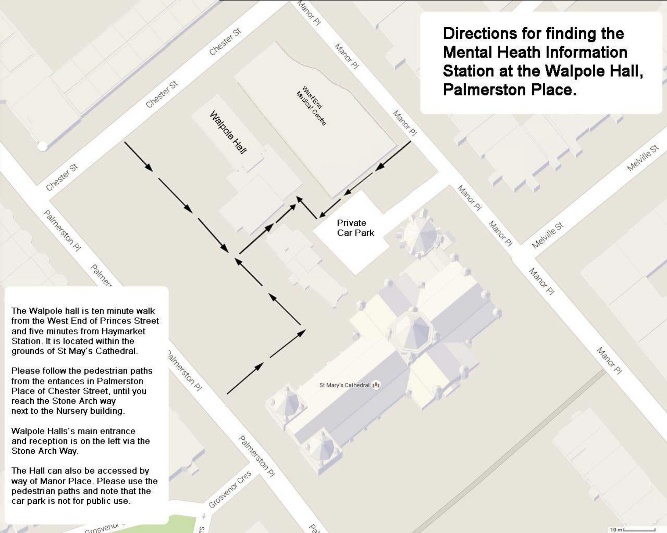 Emergency Mental Health SupportEmergency Mental Health SupportEmergency Mental Health SupportEmergency Mental Health SupportBreathing SpaceFree, confidential service for anyone feeling low, anxious or depressedCall 0800 838 587Breathing Spacewww.breathingspace.scotEmergency Mental Health SupportEmergency Mental Health SupportEmergency Mental Health SupportEmergency Mental Health SupportPapyrus Hopeline UKFree help for children and young people under the age of 35 who are experiencing thoughts of suicide and for anyone concerned that a young person could be thinking of suicideCall 0800 328 9655Text 07860 039967Papyrus Hopeline UKwww.papyrus-uk.orgEmergency Mental Health SupportEmergency Mental Health SupportEmergency Mental Health SupportEmergency Mental Health SupportNHS Lothian Mental Health Assessment Service 0131 537 6000NHS Lothian Mental Health Assessment Service https://www.edinburgh.gov.uk/get-care-support/contact-crisis/2Emergency Mental Health SupportEmergency Mental Health SupportEmergency Mental Health SupportEmergency Mental Health SupportSHOUTCrisis Text Service Text YM to 85258Emergency Mental Health SupportEmergency Mental Health SupportEmergency Mental Health SupportEmergency Mental Health SupportGlasgow Mental Health ServicesOut of hours Community Psychiatric Nurse service Call 0845 650 1730 Glasgow Mental Health Serviceshttps://www.nhsggc.scot/your-health/right-care-right-place/mental-health/Heads Up – Mental Health Supporthttps://www.nhsggc.scot/your-health/heads-up-mental-health-support/Emergency Mental Health SupportEmergency Mental Health SupportEmergency Mental Health SupportEmergency Mental Health SupportNHS Lanarkshire – Urgent HelpNHS 24Urgent health advice out of hours (when your GP is closed)Call 111
NHS Lanarkshire – Urgent Helphttps://www.lanarkshiremindmatters.scot.nhs.uk/urgent-help/Emergency Mental Health SupportEmergency Mental Health SupportEmergency Mental Health SupportEmergency Mental Health SupportNHS Fife – Mental Health Emergency Services NHS 24Urgent health advice out of hours (when your GP is closed)Call 111
NHS Fife – Mental Health Emergency Serviceshttps://www.nhsfife.org/services/all-services/mental-health/mental-health-emergency-services/General Mental Health SupportGeneral Mental Health SupportGeneral Mental Health SupportAnxiety UKOffers a range of support for all anxiety conditions (open Mon-Fri 09:30 – 17:30)Call 03444 775 774
Anxiety UKhttps://www.anxietyuk.org.uk/General Mental Health SupportGeneral Mental Health SupportGeneral Mental Health SupportBipolar ScotlandOpen to those with bi-polar and their family and friendsCall 0141 560 2050Bipolar Scotlandhttps://bipolarscotland.org.uk/Email: info@bipolarscotland.org.ukGeneral Mental Health SupportGeneral Mental Health SupportGeneral Mental Health SupportLife SIGNSSelf-injury support Life SIGNShttps://www.lifesigns.org.uk/General Mental Health SupportGeneral Mental Health SupportGeneral Mental Health SupportLiving Life to the FullFree online courses covering low mood, stress and resilienceLiving Life to the Fullhttps://llttf.com/General Mental Health SupportGeneral Mental Health SupportGeneral Mental Health SupportHearing Voices NetworkAccess various group support networks across Scotland Hearing Voices Networkhttps://www.hearing-voices.org/groups/scotland-hvn/General Mental Health SupportGeneral Mental Health SupportGeneral Mental Health SupportMental Welfare Commission for ScotlandCan advise on rights and good practice for mental health and incapacity law and care and treatmentCall 0800 389 6809Mental Welfare Commission for Scotlandhttps://www.mwcscot.org.uk/contact-usEmail: mwc.enquiries@nhs.scotGeneral Mental Health SupportGeneral Mental Health SupportGeneral Mental Health SupportMindInformation and support for those living with a mental health problem or supporting someone who is (open Mon – Fri 09:00 – 18:00)Call 0300 123 3393Mindhttps://www.mind.org.uk/Email: info@mind.org.ukGeneral Mental Health SupportGeneral Mental Health SupportGeneral Mental Health SupportNHS Living Life Offers support to people in Scotland through cognitive behavioural therapy (open Mon – Fri 13:00 – 21:00)Call 0800 328 9655NHS Living Life https://www.nhs24.scot/our-services/living-life/General Mental Health SupportGeneral Mental Health SupportGeneral Mental Health SupportNo PanicSupport for those with panic disorders (open 10:00 – 22:00)Call 0300 772 9844No Panichttps://nopanic.org.uk/General Mental Health SupportGeneral Mental Health SupportGeneral Mental Health SupportOCD ActionSupport for those living with OCD or their family, carers and friendsCall 0300 636 5478OCD Actionhttps://ocdaction.org.uk/Email: support@ocdaction.org.ukGeneral Mental Health SupportGeneral Mental Health SupportGeneral Mental Health SupportOCD-UKSupport, education and recovery for those living with OCD or their family, carers and friends (open Mon – Fri 09:00 – 12:00)Call 01332 588112OCD-UKhttps://www.ocduk.org/General Mental Health SupportGeneral Mental Health SupportGeneral Mental Health SupportScottish Recovery NetworkMental Health Recovery network Call 0300 323 9956Scottish Recovery Networkhttps://www.scottishrecovery.net/contact/General Mental Health SupportGeneral Mental Health SupportGeneral Mental Health SupportSAMH (Scottish Association for Mental Health)Support for all Scotland’s Mental HealthSAMH (Scottish Association for Mental Health)https://www.samh.org.uk/Addiction SupportAddiction SupportNHS Drug Addiction Services Online directory of over 200 agencies in Scotland who can help with drug treatment and careNHS Drug Addiction Serviceshttps://www.scottishdrugservices.com/Addiction SupportAddiction SupportNHS Alcohol Support Support services for those impacted by alcohol addictionNHS Alcohol Support https://www.nhs.uk/live-well/alcohol-advice/alcohol-support/Addiction SupportAddiction SupportAlcoholics AnonymousPersonal recovery fellowship for those with alcohol addictionCall 0800 9177 650Alcoholics Anonymoushttps://www.alcoholics-anonymous.org.uk/AA-Meetings/Find-a-Meeting/scotlandEmail: help@aamail.orgAddiction SupportAddiction SupportGamblers Anonymous ScotlandPersonal recovery fellowship for those with gambling addictionCall 0370 050 881Gamblers Anonymous Scotlandhttps://ga-scotland.org/Addiction SupportAddiction SupportNarcotics Anonymous ScotlandSupport for those in recovery or who have on-going drug addiction (open 10:00 – midnight)Call 0300 999 1212Narcotics Anonymous Scotlandhttps://ukna.org/Addiction SupportAddiction SupportScottish Families Affected by Drugs and AlcoholSupport for anyone impacted by someone else’s alcohol or drug useCall 08080 10 10 11Scottish Families Affected by Drugs and Alcoholhttps://www.sfad.org.uk/Email: helpline@sfad.org.ukBereavementBeautiful inside and outHosts support information for the families of those affected by suicideCall 07984328808Beautiful inside and outhttps://www.ataloss.org/faqs/beautiful-inside-and-outBereavementCruse Scotland Bereavement SupportSupport for those who are grieving Call 0808 802 6161Cruse Bereavement Supporthttps://www.cruse.org.uk/get-support/helpline/BereavementNHS inform Hosts resources for those impacted by death and bereavementNHS inform https://www.nhsinform.scot/care-support-and-rights/death-and-bereavementBereavementMarie Curie Scotland Helpline for anyone affected by the death of a loved one Call 0800 090 2309Marie Curie Scotland https://www.mariecurie.org.uk/who/what-we-do/marie-curie-scotlandBlack, Asian and Ethnic Minority Focused SupportAmina Helpline Support and signposting services for Muslim women across Scotland Call 0808 801 0301Amina Helpline https://mwrc.org.uk/helpline/Black, Asian and Ethnic Minority Focused SupportSaheliya Specialist mental health and well-being support for black, minority ethnic, asylum seeker, refugee and migrant women and girls (12+)Call Edinburgh: 0131 556 9302Call Glasgow: 0141 552 6540Saheliya https://www.saheliya.co.uk/Black, Asian and Ethnic Minority Focused SupportScottish Refugee Council Independent charity dedicated to supporting people in need of refugee protectionCall 0808 196 7274Scottish Refugee Council https://scottishrefugeecouncil.org.uk/CarersCarers UK Helpline Support for carers UK wide Call 0808 808 7777Carers UK Helpline https://www.carersuk.org/help-and-advice/helpline-and-other-support/Email: advice@carersuk.orgCarersCarers TrustSupport for carers UK wide Carers Trusthttps://carers.org/help-and-info/introductionCarersCare Information Scotland Support for carers UK wide Call 0800 011 3200Care Information Scotland https://www.careinfoscotland.scot/topics/support-for-carers/Criminal JusticeCriminal Justice AllianceAdvocacy organisation providing links to support Call 0208 064 2218Criminal Justice Alliancehttps://www.criminaljusticealliance.org/about-the-cja/where-to-find-help/Criminal JusticeVictim Support Scotland Empowering people affected by crime Call 0800160 1985Victim Support Scotlandhttps://victimsupport.scot/Criminal JusticeFamilies Outside Supports families affected by imprisonment Call 0800 254 0088Families Outside https://www.familiesoutside.org.uk/Email: support@familiesoutside.org.ukText: FAMOUT to 60777Domestic Violence and Gender Based ViolenceDomestic Violence and Gender Based ViolenceScotland’s Domestic Abuse & Forced Marriage HelplineSupport and advice in multiple language options Call 0800 027 1234Scotland’s Domestic Abuse & Forced Marriage Helplinehttps://www.sdafmh.org.uk/en/Email: helpline@sdafmh.org.ukDomestic Violence and Gender Based ViolenceDomestic Violence and Gender Based ViolenceGalopSupport for LGBT+ people who have experienced abuse or violence Call 0800 999 5428Galophttps://galop.org.uk/Email: help@galop.org.ukDomestic Violence and Gender Based ViolenceDomestic Violence and Gender Based ViolenceRespect Men’s Advice HelplineThe helpline for male victims of domestic abuse Call 0808 8010 327Respect Men’s Advice Helplinehttps://mensadviceline.org.uk/Email: info@mensadviceline.org.ukDomestic Violence and Gender Based ViolenceDomestic Violence and Gender Based ViolenceThe Rosey ProjectSexual violence prevention and support service for young women and girls in the Glasgow and Clyde areaCall 0808 800 0014The Rosey Projecthttps://www.roseyproject.co.uk/Domestic Violence and Gender Based ViolenceDomestic Violence and Gender Based ViolenceRape Crisis Scotland Support for people of all genders living in Scotland aged 13+ who have been affected by sexual violence Call 08088 010302Text: 07537 410 027Rape Crisis Scotland https://www.rapecrisisscotland.org.uk/help-helpline/Email: support@rapecrisisscotland.org.uk Domestic Violence and Gender Based ViolenceDomestic Violence and Gender Based ViolenceThe National Stalking Helpline Support and information for those affected by harassment and intimidation by the behaviour of another personCall 0808 802 0300The National Stalking Helpline https://www.suzylamplugh.org/pages/category/national-stalking-helplineEmail: advice@stalkinghelpline.orgDomestic Violence and Gender Based ViolenceDomestic Violence and Gender Based ViolenceEncompass NetworkScottish network of agencies for those involved in or at risk of commercial sexual exploitationEncompass Networkhttps://www.encompassnetwork.info/who-we-are.htmlEmail: info@womenssupportproject.org.uk Eating DisordersBeatSupport to end the pain and suffering caused by eating disorders Call 0808 801 0432Beathttps://www.beateatingdisorders.org.uk/get-information-and-support/get-help-for-myself/i-need-support-now/helplines/Email: Scotlandhelp@beateatingdisorders.org.uk Eating DisordersMind Information and support serviceMind https://www.mind.org.uk/information-support/types-of-mental-health-problems/eating-problems/about-eating-problems/LGBTQ+LGBT+ Helpline Scotland Emotional support and information to the entire diversity of LGBT community across Scotland Call 0800 464 7000LGBT+ Helpline Scotland https://www.lgbthealth.org.uk/services-support/lgbt-helpline-scotland/Email: helpline@lgbthealth.org.uk LGBTQ+Stonewall ScotlandLGBTQ+ support and communityStonewall Scotlandhttps://www.stonewallscotland.org.uk/ LGBTQ+NHS Inform LGBT HelplineInformation and support to the entire diversity LGBT community across Scotland Call 0300 123 2523NHS Inform LGBT Helplinehttps://www.nhsinform.scot/scotlands-service-directory/health-and-wellbeing-services/c7ed5164aff64ce0a326846e9293d8c4%201Loneliness and IsolationCampaign to End Loneliness Hosts support links and advice for those impacted by loneliness Campaign to End Loneliness https://www.campaigntoendloneliness.org/ Loneliness and IsolationSupportLine Support for those suffering isolation or loneliness and have experienced abuseCall 01708 765200SupportLinehttps://www.supportline.org.uk/ Email: info@supportline.org.uk Loneliness and IsolationBritish Red CrossProvide local support services, workshops and resources to help you deal with and overcome lonelinessCall 0808 196 3651British Red Crosshttps://www.redcross.org.uk/get-help/get-help-with-loneliness Loneliness and IsolationThe Silver Line Helpline for older people ran by Age UKCall 0800 470 8090The Silver Linehttps://www.thesilverline.org.uk/ Loneliness and IsolationAge Scotland The national charity for those over 50 living in Scotland Call 0800 1244 222Age Scotlandhttps://www.ageuk.org.uk/scotland/what-we-do/tackling-loneliness/age-scotland-helpline/ Email: helpline@agescotland.org.uk Disability & Long-Term ConditionsDisability & Long-Term ConditionsDisability & Long-Term ConditionsDisability & Long-Term ConditionsDisability & Long-Term ConditionsDisability & Long-Term ConditionsAsthma + Lung UKUK Lung Health CharityCall 0300 222 5800WhatsApp 07378 606 728Asthma + Lung UKhttps://www.asthmaandlung.org.uk/Email: helpline@asthmaandlung.org.ukDisability & Long-Term ConditionsDisability & Long-Term ConditionsDisability & Long-Term ConditionsDisability & Long-Term ConditionsDisability & Long-Term ConditionsDisability & Long-Term ConditionsArthritis ActionImproving the quality of life of people affected by arthritisCall 0203 781 7120Arthritis Actionhttps://www.arthritisaction.org.uk/ Disability & Long-Term ConditionsDisability & Long-Term ConditionsDisability & Long-Term ConditionsDisability & Long-Term ConditionsDisability & Long-Term ConditionsDisability & Long-Term ConditionsVersus ArthritisSupport and information for those affected by arthritisCall 0800 5200 520Versus Arthritishttps://www.versusarthritis.org/get-help/ Email: Helpline@versusarthritis.org Disability & Long-Term ConditionsDisability & Long-Term ConditionsDisability & Long-Term ConditionsDisability & Long-Term ConditionsDisability & Long-Term ConditionsDisability & Long-Term ConditionsBritish Heart FoundationInformation and support for those with symptoms of heart diseaseCall 0300 330 3322British Heart Foundationhttps://www.bhf.org.uk/ Disability & Long-Term ConditionsDisability & Long-Term ConditionsDisability & Long-Term ConditionsDisability & Long-Term ConditionsDisability & Long-Term ConditionsDisability & Long-Term ConditionsKidney Care UKKidney patient support charityCall 01420 541 424Kidney Care UKhttps://www.kidneycareuk.org/ Disability & Long-Term ConditionsDisability & Long-Term ConditionsDisability & Long-Term ConditionsDisability & Long-Term ConditionsDisability & Long-Term ConditionsDisability & Long-Term ConditionsNational Kidney FederationKidney patient support charityCall 01909 544 999National Kidney Federationhttps://www.kidney.org.uk/ Disability & Long-Term ConditionsDisability & Long-Term ConditionsDisability & Long-Term ConditionsDisability & Long-Term ConditionsDisability & Long-Term ConditionsDisability & Long-Term ConditionsCancer Research UK Cancer research, information and support Call 0808 800 4040Cancer Research UK https://www.cancerresearchuk.org/ Disability & Long-Term ConditionsDisability & Long-Term ConditionsDisability & Long-Term ConditionsDisability & Long-Term ConditionsDisability & Long-Term ConditionsDisability & Long-Term ConditionsMacmillan Cancer SupportSupporting people living with cancer and their loved ones Call 0808 808 0000Macmillan Cancer Supporthttps://www.macmillan.org.uk/ Disability & Long-Term ConditionsDisability & Long-Term ConditionsDisability & Long-Term ConditionsDisability & Long-Term ConditionsDisability & Long-Term ConditionsDisability & Long-Term ConditionsThe ME AssociationSupport and information for those living with ME/CFS, PVFS and Long Covid Call 0344 576 5326The ME Associationhttps://meassociation.org.uk/ Disability & Long-Term ConditionsDisability & Long-Term ConditionsDisability & Long-Term ConditionsDisability & Long-Term ConditionsDisability & Long-Term ConditionsDisability & Long-Term ConditionsAction for MEInformation, support and advocacy servicesCall 0117 927 9551Action for MEhttps://www.actionforme.org.uk/ Disability & Long-Term ConditionsDisability & Long-Term ConditionsDisability & Long-Term ConditionsDisability & Long-Term ConditionsDisability & Long-Term ConditionsDisability & Long-Term ConditionsDiabetes UKSupport and information for those affected by Diabetes Call 0345 123 2399Diabetes UKhttps://www.diabetes.org.uk/ Email: helpline@diabetes.org.uk Disability & Long-Term ConditionsDisability & Long-Term ConditionsDisability & Long-Term ConditionsDisability & Long-Term ConditionsDisability & Long-Term ConditionsDisability & Long-Term ConditionsEpilepsy Scotland Support and advice for those living with epilepsy in Scotland Call 0808 800 2200Epilepsy Scotlandhttps://www.epilepsyscotland.org.uk/contact-us/ Email: contact@epilepsyscotland.org.uk Disability & Long-Term ConditionsDisability & Long-Term ConditionsDisability & Long-Term ConditionsDisability & Long-Term ConditionsDisability & Long-Term ConditionsDisability & Long-Term ConditionsFibromyalgia Action UKU.K.’s National charity for FibromyalgiaCall 0300 999 3333Fibromyalgia Action UKhttps://www.fmauk.org/contactsmenu/helplines Disability & Long-Term ConditionsDisability & Long-Term ConditionsDisability & Long-Term ConditionsDisability & Long-Term ConditionsDisability & Long-Term ConditionsDisability & Long-Term ConditionsGUT’s UKCommitted to fighting all digestive disordersGUT’s UKhttps://gutscharity.org.uk/contact-us/ Disability & Long-Term ConditionsDisability & Long-Term ConditionsDisability & Long-Term ConditionsDisability & Long-Term ConditionsDisability & Long-Term ConditionsDisability & Long-Term ConditionsCrohn’s and Colitis UKInformation, support and advocacy servicesCrohn’s and Colitis UKhttps://crohnsandcolitis.org.uk/ Disability & Long-Term ConditionsDisability & Long-Term ConditionsDisability & Long-Term ConditionsDisability & Long-Term ConditionsDisability & Long-Term ConditionsDisability & Long-Term ConditionsRoyal Osteoporosis SocietyInformation, support and advocacy servicesCall 0808 800 0035Royal Osteoporosis Societyhttps://theros.org.uk/ Disability & Long-Term ConditionsDisability & Long-Term ConditionsDisability & Long-Term ConditionsDisability & Long-Term ConditionsDisability & Long-Term ConditionsDisability & Long-Term ConditionsPain Concern Improving the lives of people living with pain and those who care for them Call 0300 123 0789Pain Concern https://painconcern.org.uk/ Disability & Long-Term ConditionsDisability & Long-Term ConditionsDisability & Long-Term ConditionsDisability & Long-Term ConditionsDisability & Long-Term ConditionsDisability & Long-Term ConditionsRNI:DSupporting people who are deaf, have hearing loss or tinnitusCall 0808 808 0123Text 07360268988RNI:Dhttps://rnid.org.uk/about-us/contact-rnid/Email: contact@rnid.org.uk Disability & Long-Term ConditionsDisability & Long-Term ConditionsDisability & Long-Term ConditionsDisability & Long-Term ConditionsDisability & Long-Term ConditionsDisability & Long-Term ConditionsDeaf ActionDeaf-led charity that supports and celebrates deaf peopleCall 0131 556 3128WhatsApp 07775 620 757 Deaf Actionhttps://deafaction.org/get-in-touch/ Email: admin@deafaction.org Disability & Long-Term ConditionsDisability & Long-Term ConditionsDisability & Long-Term ConditionsDisability & Long-Term ConditionsDisability & Long-Term ConditionsDisability & Long-Term ConditionsRNIBCommitted to helping blind and partially sighted peopleCall 0303 123 9999RNIBhttps://www.rnib.org.uk/ Email: helpline@rnib.org.uk Disability & Long-Term ConditionsDisability & Long-Term ConditionsDisability & Long-Term ConditionsDisability & Long-Term ConditionsDisability & Long-Term ConditionsDisability & Long-Term ConditionsSight Scotland Supporting those with sight lossCall 0800 024 8973Sight Scotlandhttps://sightscotland.org.uk/ Email: supportline@sightscotland.org.uk Disability & Long-Term ConditionsDisability & Long-Term ConditionsDisability & Long-Term ConditionsDisability & Long-Term ConditionsDisability & Long-Term ConditionsDisability & Long-Term ConditionsCapability Scotland Support to ensure equality for disabled people in Scotland Call 0131 337 9876Capability Scotland https://www.capability.scot/contact-usDisability & Long-Term ConditionsDisability & Long-Term ConditionsDisability & Long-Term ConditionsDisability & Long-Term ConditionsDisability & Long-Term ConditionsDisability & Long-Term ConditionsLothian Centre for Inclusive Living Support for disabled and people and those living with long term conditions across Edinburgh and the LothiansCall 0131 475 2350Lothian Centre for Inclusive Living https://www.lothiancil.org.uk/Email: admin@lothiancouncil.org.ukDisability & Long-Term ConditionsDisability & Long-Term ConditionsDisability & Long-Term ConditionsDisability & Long-Term ConditionsDisability & Long-Term ConditionsDisability & Long-Term ConditionsDisability Information Scotland Reliable accurate and accessible information for people living with disability in Scotland Call 0300 323 9961Disability Information Scotland https://www.disabilityscot.org.uk/Email: info@disabilityscot.org.ukText: 07984 367599Disability & Long-Term ConditionsDisability & Long-Term ConditionsDisability & Long-Term ConditionsDisability & Long-Term ConditionsDisability & Long-Term ConditionsDisability & Long-Term ConditionsGlasgow Disability Alliance Strives to empower disabled people to become leaders in their own lives, communities and wider societyCall 0141 556 7103Glasgow Disability Alliancehttps://gda.scot/what-we-do/Email: info@gdaonline.co.ukText: 07958 299 496Disability & Long-Term ConditionsDisability & Long-Term ConditionsDisability & Long-Term ConditionsDisability & Long-Term ConditionsDisability & Long-Term ConditionsDisability & Long-Term ConditionsMencapAdvice and support for those with learning disability and their familiesMencaphttps://www.mencap.org.uk/contact/contact_mencap_directMaternal and Paternal Support and Mental Health AdviceMaternal and Paternal Support and Mental Health AdviceThe Pandas FoundationFor parents and their networks who need support with perinatal mental illnessCall 0808 1961 766The Pandas Foundationhttps://pandasfoundation.org.uk/ Maternal and Paternal Support and Mental Health AdviceMaternal and Paternal Support and Mental Health AdviceCry-sisSupport for parents with crying and sleepless babiesCall 0800 448 0737Cry-sishttps://www.cry-sis.org.uk/ Maternal and Paternal Support and Mental Health AdviceMaternal and Paternal Support and Mental Health AdviceFather’s Network Scotland Building a father-friendly world, access the Dad’s Directory which has over 200 organisations and services across Scotland who support dadsFather’s Network Scotland info@fathersnetworkscotland.org.uk Maternal and Paternal Support and Mental Health AdviceMaternal and Paternal Support and Mental Health AdviceMaternal Mental Health Scotland Improving the provision of perinatal mental health servicesMaternal Mental Health Scotland https://maternalmentalhealthscotland.org.uk/ Maternal and Paternal Support and Mental Health AdviceMaternal and Paternal Support and Mental Health AdviceNHS InformLGBT+ paths to parenthood and information if you are having a babyNHS Informhttps://www.nhs.uk/pregnancy/having-a-baby-if-you-are-lgbt-plus/ways-to-become-a-parent-if-you-are-lgbt-plus/ Maternal and Paternal Support and Mental Health AdviceMaternal and Paternal Support and Mental Health AdviceRainbow Families Events, information and support for LGBTQI familiesCall 0800 464 7000Rainbow Families https://www.lgbthealth.org.uk/services-support/rainbow-families/ RelationshipsThe Spark – Counselling HelplineHelp and support for mental health, your emotions and relationship problemsCall 0808 802 2088The Spark – Counselling Helplinehttps://www.thespark.org.uk/ RelationshipsRelationships ScotlandCounselling, mediation, and family support across Scotland Call 0345 119 2020Relationships Scotlandhttps://www.relationships-scotland.org.uk/ Financial Support and General Consumer AdviceFinancial Support and General Consumer AdviceAdvice Direct ScotlandProviding free and independent advice to the citizens of ScotlandAdvice Direct Scotlandhttps://advicedirect.scot/who-we-are/ Financial Support and General Consumer AdviceFinancial Support and General Consumer AdviceCitizens Advice ScotlandProviding free and independent advice to the citizens of ScotlandCall 0800 028 1456Citizens Advice Scotlandhttps://www.cas.org.uk/ Financial Support and General Consumer AdviceFinancial Support and General Consumer AdviceNational Debt Line Advice and support about managing debtCall 0808 808 4000 National Debt Line https://www.nationaldebtline.org/ Financial Support and General Consumer AdviceFinancial Support and General Consumer AdviceMoney Advice Scotland Tools to help with debt Money Advice Scotland https://www.moneyadvicescotland.org.uk/resources-for-people-with-money-worries 